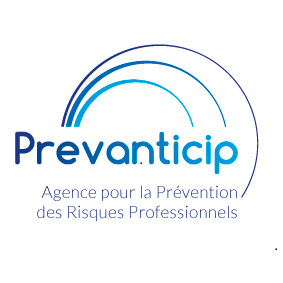 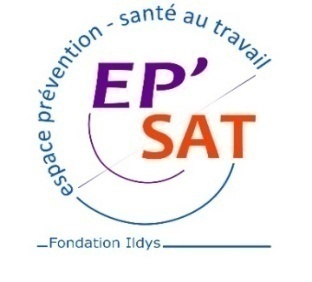 Agir concrètement contre le stressBULLETIN D’INSCRIPTION  Journée du ………………….2017 Frais d’inscription : 234 € net (déjeuner compris)Lieu de formation :  	Suivant le calendrier des formations.Entreprise : 	 Adresse : 	Nom :	Prénom :	Fonction	A retourner àJocelyne SAUGUES Espace Prévention – Santé au Travail – Fondation ILDYS144, rue Marquise de Kergariou29680 ROSCOFF espace-formation@perharidy.frespace-formation@ildys.orgMerci de joindre à ce bulletin un chèque à l’ordre de l’EP’SAT.